Федеральные государственные образовательные стандартыВнедрение ФООПС 1 сентября 2023 года школы переходят на новые федеральные основные образовательные программы. Это единые программы обучения, они устанавливают обязательный базовый уровень требований к содержанию общего образования (Федеральный закон от 24.09.2022г. №371-ФЗ)
Это единые программы обучения. Они устанавливают обязательный базовый уровень требований к содержанию общего образования. Школы обязаны перейти на них с 1 сентября 2023 года (Федеральный закон от 24.09.2022 № 371-ФЗ).
ФООП начального общего, основного общего и среднего общего образования одобрены Федеральным учебно-методическим объединением по общему образованию (Протокол №9/22 от 14.11.22, Протокол №10/22 от 21.11.22).Нормативно-правовые документы по переходу на ФООП Федерального уровня
Федеральная образовательная программа начального общего образования
Федеральная образовательная программа основного общего образования
Федеральная образовательная программа среднего общего образования
Письмо Минпросвещения России от 16.01.2023г. № 03-68 О направлении информации (О введении федеральных основных общеобразовательных программ)
ФЗ О внесении изменений в ФЗ Об образовании и ст 1 ФЗ об обязательных требования в РФ от 14.09.2022г.Что такое ФООП?
Федеральная основная общеобразовательная программа - учебно-методическая документация, определяющая единые для Российской Федерации базовые объем и содержание образования определенного уровня и (или) определенной направленности, планируемые результаты освоения образовательной программы.
Для каких уровней образования разработана ФООП?начального общего (1-4 классы)основного общего (5-9 классы)среднего общего (10-11 классы)Что входит в ФООП?
Учебно-методическая документация ФООП включает:федеральные учебные планы;федеральный план внеурочной деятельности;федеральный календарный учебный график;федеральный календарный план воспитательной работы;федеральную рабочую программу воспитания;федеральные рабочие программы учебных предметов;программу формирования УУД;программа коррекционной работы.Что будет обязательным для всех ОО?
Обязательные для применения - федеральные рабочие программы по предметам гуманитарного цикла: «Русский язык», «Литературное чтение» и «Окружающий мир» в начальных классах. «Русский язык», «Литература», «История», «Обществознание», «География» и «Основы безопасности жизнедеятельности» для основного общего и среднего общего образования.
Обязательные к выполнению - федеральная рабочая программа воспитания, федеральный календарный план воспитательной работы.
Как будут применять ФООП?
Школы смогут непосредственно применять ФООП или отдельные компоненты ФООП без составления собственных рабочих программ на своем уровне. При этом школы сохраняют право разработки собственных образовательных программ, но их содержание и планируемые результаты должны быть не ниже, чем в ФООП.
Когда школы будут переходить на ФООП?
Переход школ на ФООП запланирован к 1 сентября. Школы должны привести ООП в соответствие с ФООП до сентября 2023 года
Где можно ознакомиться с ФООП?
https://edsoo.ru/Normativnie_dokumenti.htm
ФОП начального общего образования
ФОП основного общего образования
ФОП основного среднего образованияФедеральные государственные образовательные стандарты (ФГОС) представляют собой совокупность требований, обязательных при реализации основных образовательных программ начального общего, основного общего, среднего (полного) общего, начального профессионального, среднего профессионального и высшего профессионального образования образовательными учреждениями, имеющими государственную аккредитацию.
Федеральные государственные образовательные стандарты обеспечивают:
1) единство образовательного пространства Российской Федерации;
2) преемственность основных образовательных программ начального общего, основного общего, среднего (полного) общего, начального профессионального, среднего профессионального и высшего профессионального образования.
Федеральным законом от 1 декабря 2007 года N 309-ФЗ была утверждена новая структура государственного образовательного стандарта. Теперь каждый стандарт включает 3 вида требований:
1) требования к структуре основных образовательных программ, в том числе требования к соотношению частей основной образовательной программы и их объёму, а также к соотношению обязательной части основной образовательной программы и части, формируемой участниками образовательного процесса;
2) требования к условиям реализации основных образовательных программ, в том числе кадровым, финансовым, материально-техническим и иным условиям;
3) требования к результатам освоения основных образовательных программ.Федеральный государственный образовательный стандарт начального общего образованияФедеральный государственный образовательный стандарт основного общего образованияФедеральный государственный образовательный стандарт среднего (полного) общего образования (10-11 кл.) 15.06.2012 Федеральный государственный образовательный стандарт начального общего образования обучающихся с ограниченными возможностями здоровья
Федеральный государственный образовательный стандарт обучающихся с умственной отсталостью (интеллектуальными нарушениями)Федеральные государственные образовательные стандарты (обновлённые)С 1 сентября 2022 года в 1-х и 5-х классах реализуются обновлённые Федеральные государственные образовательные стандарты.Федеральный государственный образовательный стандарт начального общего образования (утверждён приказом Министерства просвещения Российской Федерации от 31 мая 2021 № 286)Федеральный государственный образовательный стандарт основного общего образования (утверждён приказом Министерства просвещения Российской Федерации от 31 мая 2021 № 287)С 1 сентября 2023 года в 10-х классах состоится переход на обновленные Федеральные
государственные образовательные стандарты среднего общего образования и ФОП.Приказ Минпросвещения РФ № 732 от 22.08.2023г. «О внесении изменений в ФГОС СОО, утвержденный приказом Министерства образования и науки Российской Федерации от 17 мая 2012 года № 413»В соответствии со статьей 2 Федерального закона от 02.07.2021 N 322-ФЗ статья 12.1 Федерального закона от 29 декабря 2012 года N 273-ФЗ "Об образовании в Российской Федерации" дополнена частью 4 следующего содержания:
"4.При разработке основной общеобразовательной программы организация, осуществляющая образовательную деятельность, вправе предусмотреть применение при реализации соответствующей образовательной программы примерной рабочей программы воспитания и (или) примерного календарного плана воспитательной работы, включенных в соответствующую примерную основную общеобразовательную программу. В этом случае такая учебно-методическая документация не разрабатывается.";Математика. Начальное общее образование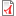 Литературное чтение. Начальное общее образованиеЛитературное чтение на родном (русском) языке. Начальное общее образованиеОкружающий мир. Начальное общее образованиеИзобразительное искусство. Начальное общее образованиеПРП НОО_Физическая культураРусский язык. Начальное общее образование_1-4Технология. Начальное общее образованиеРодной язык (русский). Начальное общее образованиеАнглийский язык. Начальное общее образованиеМузыка. Начальное общее образование_1-4Английский языкБиологияГеографияИзобразительное искусствоИнформатикаИсторияЛитератураМатематикаМузыкаРодная литература русскаяРодной язык рускийРусский языкТехнологияФизическая культураПримерная рабочая программа ОДНКНР